Istituto Statale Comprensivo di Porretta Terme Scuola Infanzia, Primaria e Secondaria I°grado via Marconi,61 – 40046 PORRETTA TERME (BO)tel. 0534/22448 – fax 0534/24414 - e-mail:BOIC832006@istruzione.itPIANO ANNUALE DELLE ATTIVITA’ DEL PERSONALE DOCENTEA.S. 2014-15Il piano annuale delle attività del personale docente per l’a.s. 2014/15 è predisposto in coerenza con le linee  fondamentali del POF deliberate dal Collegio Docenti e dal Consiglio d’Istituto, nonché dalle norme vigenti.I criteri di assegnazione dei docenti alle classi rispettano gli indirizzi fissati dal Consiglio d’Istituto:-continuità didattica totale/parziale-competenze specifiche-anzianità di servizio-rafforzare le classi che non hanno continuità didattica.NORME PER TUTTO IL PERSONALECalendario dell' a.s.: sul sito web dell’Istituto è pubblicato il Calendario Scolastico Regionale, con l’indicazione delle date di inizio, conclusione, sospensione delle attività didattiche. Il Consiglio d’Istituto ha deliberato la sospensione dell’attività didattica per il solo plesso secondaria di Porretta  sabato 2 maggio, con obbligo di recupero per docenti e alunni durante la Settimana del benessere.Permessi, cambi d'orario, recuperi, eventuali ritardi sono gestiti direttamente dal coordinatore di plesso. I permessi brevi verranno recuperati entro i due mesi successivi, prioritariamente per supplenze nel proprio plesso. Pertanto i coordinatori di plesso, in collaborazione  con il personale dell’Ufficio di segreteria, gestiranno il monte ore dei permessi, per organizzare la sostituzione, ove possibile, nonché la banca ore a credito e a debito. Le assenze vanno comunicate con anticipo rispetto all’inizio dell’attività sia al coordinatore che in segreteria.Posta, circolari e comunicazioni: tutti i docenti sono tenuti a prendere visione della posta elettronica in entrata e in uscita, secondo le modalità concordate nello staff del 2 settembre.Registri di classe e registro personale dell' insegnante: nella scuola primaria e secondaria i registri vengono compilati on-line; fino a quando il MIUR non avrà emanato il Piano di dematerializzazione, i registri non saranno visionabili da parte dei genitori. Sorveglianza degli alunni, entrata, uscita, ritardi, giustificazioni degli stessi: si applicano le norme contenute nel Regolamento d’Istituto. Si ribadisce che per nessun motivo può venir meno la vigilanza sugli alunni.L’organizzazione oraria settimanale, funzionale allo svolgimento delle attività programmate e alle migliori condizioni per l’apprendimento degli alunni, è compito di ogni singolo docente. Particolare attenzione va prestata al carico cognitivo giornaliero e alla relativa assegnazione dei compiti.Ai gruppi interprofessionali partecipano tutti i docenti delle sezioni/classi interessate; per la scuola secondaria, almeno un GOI è obbligatorio per tutti i docenti. Le attività di insegnamento si svolgono in 5 giornate nei plessi infanzia, primaria e secondaria di I° grado di Castel di Casio e su 6 giornate nel plesso secondaria di I° di Porretta, con l’organizzazione oraria deliberata dal Consiglio d’Istituto.I docenti sono tenuti a svolgere le attività funzionali all’insegnamento, come definito dall’art. 29 del CCNL (40 lett.a+40 lett.b). La calendarizzazione degli impegni annuali è allegata al presente piano. I Docenti che non hanno una cattedra completa, che eccedono l’orario di cattedra e/o le 40 ore sono tenuti a presentare entro il 10 ottobre un calendario delle presenze, proporzionalmente alle ore di insegnamento. Il prospetto sarà visionato e firmato dalla Dirigente. Contestualmente, i Docenti di strumento musicale presenteranno un progetto per le ore destinate ai consigli di classe e ai ricevimenti, finalizzato alla compensazione delle ore svolte per presentazione attività alle classi quinte, prove spettacoli/concerto, ecc.  I coordinatori di plesso provvederanno a trascrivere in una “banca ore” del plesso eventuali ore a credito e a debito.Durante l’orario scolastico per nessun motivo può venir meno la vigilanza sugli alunni.Divieto di fumo: tale divieto non riguarda soltanto l’interno dell’edificio scolastico, ma l’intera area cortiliva dei plessi.Divieto di uso del telefono cellulare a scuola per tutto il personale.Tutto il personale è tenuto a prendere visione del Regolamento d’Istituto, della Carta dei Servizi scolastici, del Codice di comportamento dei dipendenti pubblici, del Codice disciplinare pubblicati permanentemente sul sito della Scuola.FIGURE DI SISTEMADocenti collaboratori della Dirigente e Docenti coordinatori di plesso. Docenti che svolgono funzioni strumentali al POF – art. 30 del CCNL: il Collegio ha identificato le seguenti funzioni strumentali (4): Area progettazione didattica d’istituto - POF;Area nuove tecnologie – Web;;Valutazione e autovalutazione d’Istituto;Area disagio-handicap.Staff di Direzione: costituito dai docenti collaboratori, dalla DSGA, allargato alle Funzioni Strumentali, per la verifica del POF, per l’impiego del Fondo d’Istituto, per le proposte al Collegio Unitario. IL PIANO DELLE ATTIVITÀ E DEGLI INCARICHIIl piano tiene conto dei criteri di efficienza, efficacia ed equità e quindi vedrà valorizzate le risorse personali di ciascuno, ripartendo equamente i carichi di lavoro. A tali criteri rispondono le nomine dei collaboratori della Dirigente e le varie deleghe, la costituzione dello staff, gli incarichi di coordinamento di plesso o di sede.Le programmazioni didattiche e i piani di lavoro dovranno tenere conto delle competenze già individuate nella costruzione del curricolo infanzia - primaria d’istituto, e del curricolo  della scuola secondaria, cui dall’inizio di settembre stanno lavorando i docenti della media, partendo dalle Indicazioni Nazionali. La programmazione didattica va consegnata entro il 10 novembre; per quella data primaria e secondaria la allegheranno al registro elettronico. In tutti i plessi verranno applicati i contenuti dell’ Accordo provinciale di programma per l’integrazione degli alunni disabili, il protocollo di diagnosi precoce della dislessia, i criteri deliberati nel Collegio per l’individuazione degli alunni con BES..Le attività didattiche curricolari saranno integrate e arricchite da specifici progetti di alfabetizzazione, recupero, potenziamento e con la stipula di eventuali contratti a progetto con esterni.Entro il 15 ottobre i docenti presenteranno i progetti didattici di arricchimento dell’O.F., da inserire nel POF.Ogni docente che propone un progetto è tenuto, diventandone il responsabile, a presentare la scheda progetto completa (n. alunni e/o classi coinvolte, n. docenti, n. ore, tempi, strumenti e servizi, verifica e documentazione). Lo Staff si riunirà per la valutazione dei progetti e, nel caso in cui le richieste siano superiori alla disponibilità finanziaria, proporrà i necessari aggiustamenti.FORMAZIONE E AGGIORNAMENTOLa Valutazione del sistema scolastico rappresenta uno dei punti qualificanti ed impegnativi per tutte la Scuole. In rete con gli Istituti dell’Ambito 7 saranno organizzati dei corsi su questo tema; la F.S. alla Valutazione coordinerà gli aspetti legati alla formazione..Seguiremo con attenzione le proposte del Governo, contenute nel fascicolo La buona scuola. Il D.lgs 81/2008 e il D.lgs 106/2009 impongono azioni di formazione/aggiornamento sulla sicurezza. In collaborazione con il RSPP, saranno organizzati i previsti corsi di formazione/aggiornamento per tutti i lavoratori. Porretta Terme, 12/9/2014                                                                                La Dirigente ScolasticaDott.ssa Enza Amodio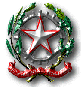 